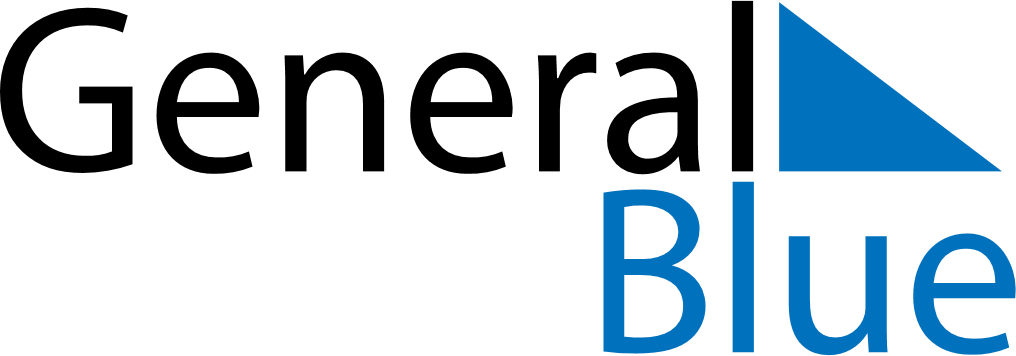 October 2019October 2019October 2019October 2019CroatiaCroatiaCroatiaSundayMondayTuesdayWednesdayThursdayFridayFridaySaturday123445678910111112Independence DayYom Kippur131415161718181920212223242525262728293031